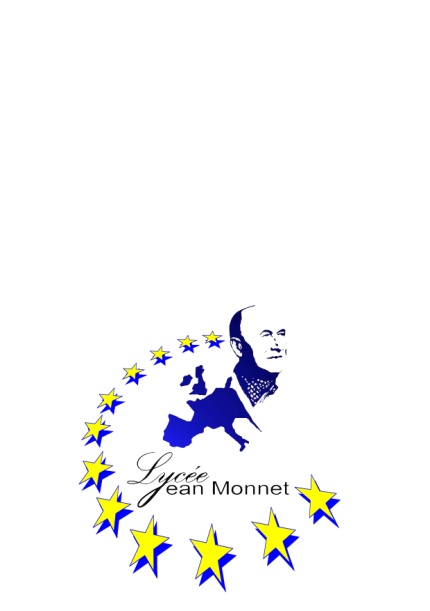 SECTION NRC - Promotion 2017/2019 OUVRAGES À COMMANDERManagement de l’équipe commercialeNATHAN Management de l’équipe commerciale Direction d'ouvrage : M. Maserak - Auteur(s) : G. Boisson, N. Bouhamidi, M. Duqueroix, M. Laffitte-Mourlanne, G. Lafontaine 
Collection : BTS NRC – Éd. 2014ISBN 978 209 163092 2Relation clientNATHAN Relation Client par la pratiqueAuteurs : Marie-José Chacon Benito, Laurence Garnier, Bruno RousselCollection : BTS NRC – Éd. 2014ISBN 978 209 163090 8Gestion de projet commercialFOUCHER Gestion de projet commercialDirection d'ouvrage : T. Lefeuvre - Auteur(s) : H. Davo, D. Deschamps, C. Jullien, P. Roussel, L. Loux, L. XeuxetCollection Foucher commerce.comISBN 978 2216 1040 79Gestion de clientèlesNATHAN Gestion de Clientèles Direction d'ouvrage : M. Maserak
Auteur(s) : P. Choquet, E. Danquegny, D. Detrivière 
Collection : BTS NRC - Éd. 2014ISBN 978 209 163084 7ÉconomieNATHAN Économie BTS 1ère annéeAuteur(s) : Besson, Boyer, Gabillet, LenormandCollection Réflexe- Éd.2017 ISBN : 978-2-09-164831-6DroitNATHAN technique Droit BTS 1ère année – Auteur(s) : JF Bocquillon et M. Mariage …Collection méthodes actives Éd.2016ISBN : 978-2-09-164045-7Management des entreprisesNATHAN Technique  Management des Entreprises BTS 1re année – Auteur(s) : Chacon ; Gillet ; GonnetÉdition 2016ISBN : 978-2-09-164053-2